2021 NCA Awards: Call for NominationsAs a member of the Nassau Counselors’ Association (NCA), you are invited to nominate your outstanding colleagues and peers for one of this year’s 2021 NCA Awards. NCA looks forward to recognizing exceptional individuals and programs for the following awards:ADMINISTRATOR OF THE YEARCOUNSELOR OF THE YEARCOLLEGE COUNSELOR OF THE YEAREXEMPLARY PRACTICE GUIDANCE AWARD MINI-GRANT AWARDSSTU AGINS MEMORIAL SERVICE AWARDA description of each award can be found in Appendix A. All nominees will receive a letter of congratulations on being nominated for their support of the counseling practice. All NCA award recipients will be recognized at the End of the Year Awards Ceremony being held in June (date TBD).Please find the application on page 2-3. Once completed, please send your award nomination(s) to the appropriate individual, indicated on the following list: ADMINISTRATOR OF THE YEAR: Jayne Gordon, jgordon@oceansideschools.orgCOUNSELOR OF THE YEAR: Christina Koromi, ckoromi@adelphi.eduCOLLEGE COUNSELOR OF THE YEAR: Dave Follick, david.follick@ncc.eduEXEMPLARY PRACTICE GUIDANCE AWARD: Seeta Ramprasad, seeta.ramprasad@ncc.eduMINI-GRANT AWARDS: Seeta Ramprasad, seeta.ramprasad@ncc.eduSTU AGINS MEMORIAL SERVICE AWARD: Cynthia Rossi, cindyrossi@yahoo.comShould you prefer to mail a hardcopy of your nomination, please mail it to:Meghan Schlosser, NCA Awards CoordinatorBaldwin High School841 Ethel T. Kloberg DriveBaldwin, NY 11510The deadline for all award nominations is March 31, 2021. Thank you for taking the time to recognize your colleagues. We look forward to reviewing your nomination!Regards,The 2021 Nassau Counselors’ Association Executive Board2021 NCA Award Nomination FormNOMINATOR INFORMATIONNominator’s Name:  _______________________________________________________Nominator’s Position:  ______________________________________________________Nominator’s Employer:  ____________________________________________________Nominator’s Email Address:  _________________________________________________Nominator’s Phone Number:  ________________________________________________Please select the award for which you wish to submit a nomination. ☐Administrator of the Year☐Counselor of the Year☐College Counselor of the Year☐Exemplary Practice Guidance Award☐Mini-Grants Awards☐Stu Agins Memorial Service AwardNOMINEE INFORMATIONIndividual/Program’s Name:  ________________________________________________Individual’s Position:  ______________________________________________________Individual/Program’s Institution:  _____________________________________________Contact Email Address:  _____________________________________________________Contact Phone Number:  ____________________________________________________RECOMMENDATION FORMPlease complete the attached recommendation form stating rational and support for the nominated candidate or program. All materials are due by March 31, 2021.2021 Recommendation FormAdministrator of the Year, Counselor of the Year, College Counselor of the Year, and Stu Agins Memorial Service Award: All recommendation forms must present evidence of personal and professional qualities described on page 2. Exemplary Practice Guidance Award and Mini-Grants Awards: All recommendation forms must present evidence of program objective(s), budgetary needs (ONLY FOR MINI-GRANT), and (intended) outcomes. RECOMMENDATION FORM: (Begin typing your letter of recommendation in box below.)  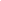 Appendix A - 2021 Description of AwardsADMINISTRATOR OF THE YEAR: Designed to recognize the outstanding support rendered to the counseling practice by administrators in Nassau County. Candidates eligible for the award cannot be directly responsible for supervising the secondary or post-secondary counselors or human development specialist(s) in their institution. The basis for the nomination should meet the following requirements: Believe in the value of counselors and counseling servicesEvidence of that believe through reliable actionsDemonstrated support of the use of counselors in a manner consistent with their defined rolesCOUNSELOR OF THE YEAR: Designed to recognize the outstanding support rendered to the counseling practice by counselors and human development specialists in Nassau County. Candidates eligible for the award should work with elementary, middle and/or high school students. The basis for the nomination should meet the following requirements: Must be a member of NCA for the prior and present year of nominationOutstanding personal and professional qualitiesContribution to the field of counseling or human developmentInitiative of innovative or unique programsInvolvement in professional activitiesCOLLEGE COUNSELOR OF THE YEAR:  Designed to recognize an individual from within the post-secondary college counseling setting who has consistently gone above and beyond their job description to give service to the counseling profession as a whole. College counseling includes admissions, financial aid, student services, transfer advising, leadership of a counselor education program, and a whole array of other important administrative roles. The basis for the nomination should include demonstrations of the following: Must be a member of NCA for the prior and present year of nominationOutstanding personal and professional qualitiesDemonstrated initiative in the advancement of college counseling profession both within their own organization and in the counseling community at largeRich history of leadership, mentoring, and professional development for their teamInvolvement in professional activitiesEXEMPLARY PRACTICE GUIDANCE AWARD: Designed to recognize a noteworthy accomplishment of a counseling staff in Nassau County Schools by presenting an award for outstanding guidance practice. The implemented idea must be innovative, specific, currently in practice and easily adaptable to other schools. A detailed description of the guidance practice and any supporting materials must be submitted with the nomination.The counselor(s) from the winning school will be encouraged to present their program at LICAC. The selected program will be highlighted on the NCA website.MINI-GRANT AWARDS: Designed to award up to $500 in grant money to worthy counseling programs that show time, training, and materials needed for successful initiation, completion, and replication. The purposes of this program are to:Encourage the implementation of expansion of innovative counseling programs or projectsPromote the positive image of school counselors and admission counselors and the field of counseling through public relations and new ideasPut available funds to use in a professional manner The counselor(s) from the winning program(s) will be encouraged to present their program(s) at LICAC. The selected program(s) will be highlighted on the NCA website.STU AGINS MEMORIAL SERVICE AWARD: Designed to recognize an individual who has been very much involved in service to the Nassau Counselors’ Association and to the counseling community. Named for Stu Agins, a veteran counselor and guidance administrator for many years, recognized for his contribution to the field of counseling and his dedication to serving the counseling community, this award embodies recognition of service to the profession and our counseling organization. Stu was devoted to working with, for, and in support of school counselors. The work counselors do with young people was something that Stu held very close to his heart. He immersed himself as a very active participant in every facet of the Nassau Counselors’ Association. It was only natural that Stu served as NCA President in 1983-1984, a role he approached with sincere integrity and great pride for all of the members of the NCA organization. Candidates nominated for this award must meet the following criteria:Outstanding personal and professional qualitiesWide and active participation in a broad array of counseling activitiesDemonstration of unique contributions to the support, advancement, and advocacy of the counseling profession and communityLong-standing and current membership in the Nassau Counselors’ AssociationA history of active Nassau Counselors’ Association committee membershipA history of leadership within the Nassau Counselors’ Association